PLANO DE GERENCIAMENTO DE RESÍDUOS DA CONSTRUÇÃO CIVIL – Simplificado - PGRCCSEste Plano atende ao Plano Municipal de Gestão de Resíduos da Construção Civil - PMGRCC do Município de Cosmorama e o contido no Termo de Referencia.Identificação	1.1 Responsável	1.2 AtividadeResponsabilidade pelo PGRCC2.1 Elaboração do Plano2.2 Implementação do Plano3. Caracterização e quantificação dos RCCObs.: para os valores correspondentes as colunas "quantidade" usar duas casas decimais3.1 Quadro Resumo da Caracterização e Quantificação de RCC3.2 Reutilização ou Reciclagem dos RCC na própria obra3.3 Acondicionamento	Os RCC serão acondicionados após sua geração até a etapa de Coleta e Transporte, de modo a permitir, sempre que possível, sua reutilização ou reciclagem.3.4 Coleta e Transporte dos RCC	A Coleta e Transporte dos RCC será realizada em conformidade com a legislação municipal vigente, por empresa habilitada para tal Atividade(*) Cadastro Municipal de Transportadores de Resíduos da Construção Civil - CMTRCC3.5 Encaminhamento dado aos RCC::3.6 Plano de Capacitação4. Aluguel de caçambaBaseados nas informações acima declararam que a quantidade de caçamba necessária para o gerenciamento dos Resíduos da Construção Civil a referida obra será (ao) de  unidade (s).Data: / / Nós, abaixo assinados, declaramos estarmos cientes de que as informações apresentadas neste PGRCCS, bem como as atualizações necessárias, são de nossa responsabilidade._____________________                    _________________________                         ___________________________________         Proprietário 		   	Responsável Técnico pela                          Responsável pela Implementação			  elaboração do PGRCCS                                                 do PGRCCS4 Análise do PGRCCS junto ao Depto AmbientalO presente Plano encontra-se em condições de ser:()  Deferido ()  Indeferido()  Reapresentado, contemplando as seguintes adequações: Data: / / /	        ___________________________	        Técnico da Depto Ambiental	          Responsável pela análiseATENÇÃOO conteúdo apresentado a partir deste ponto é apenas para orientação complementar, portanto, não deverá ser anexado ao PGRCC.Este Termo de Referência destina-se a pequenos, médios e grandes Geradores de RCC enquadrados na Modalidade I do Plano Municipal de Gestão de Resíduos da Construção Civil - PMGRCC.ORIENTAÇÕES GERAIS ao empreendedor e o responsável pela elaboração e implantação do presente Plano:Este Plano deverá conter as informações e a estrutura, indicadas neste Termo de Referencia. De acordo com as particularidades da obra as informações nele solicitadas deverão ser complementadas no que couber de modo a atender o estabelecido no PMGRCC.O Plano de Gerenciamento de Resíduos da Construção Civil deverá ser encaminhado via protocolo à Depto Ambiental pelo gerador do setor publico ou privado, nos seguintes casos:	1- na solicitação de Alvarás de Construção, referenciando o número do protocolo do Alvará;2- após à emissão da Ordem de Serviço e antes da primeira medição, para empresas contratadas por setores do poder público municipal;3- na fase estabelecida correspondente a Atividade passível de Licenciamento Ambiental Municipal, no protocolo especifico de licenciamento;	4- quando solicitado pelo Depto Ambiental.Os RCC, sempre que possível, deverão ser previamente segregados no local da obra de acordo com as respectivas Classes.N° do protocolo vinculado, item 1.2: numero do protocolo em que se requer o Alvará de Construção, quando se tratar de PGRCC vinculado à solicitação de Alvará de Construção, e número da Ordem de Serviço, quando se tratar obra publica realizada por empresa contratada pelo poder publico municipal.Responsabilidade pelo Gerenciamento dos Resíduos, item 2: deverão ser anexadas a este Termo cópia(s) da(s) Anotações de Responsabilidade ou documento correspondente emitido pelo Conselho de Classe pertinente (CREA/CAU). Todos os documentos e plantas anexadas a este Plano, relativas ao projeto devem ter a assinatura e o número de registro respectivo do profissional responsável no Conselho de Classe.Reutilização ou Reciclagem dos Resíduos, item 3.2: no caso em que resíduos sejam doados, deverá constar a declaração correspondente em anexo ao Plano.Coleta e Transporte de RCC, item 3.4: a orientação é de que o gerador deve apresentar os comprovantes de pagamento do aluguel dos recipientes utilizados para deposito temporário dos RCC (caçambas, contêiner, outros) para obtenção do Habite-se junto ao Municipio.Locais de encaminhamento dos RCC, item 3.5: estes poderão ser alterados quando da efetiva aplicação do Plano. Os locais de encaminhamento efetivamente utilizados também serão indicados no Relatório de Gerenciamento de Resíduos da Construção Civil - RGCC, já mencionado acima. Ainda neste item orientamos para o campo referente a licenças/Autorização Ambiental, que no caso de empresas detentoras de Ato Administrativo pertinente emitido pelo órgão ambiental estadual ou de outra localidade, deverão ser anexadas cópia(s) da(s) mesma(s).Plano de Capacitação, item 3.6: neste item deverão ser descritas as ações de sensibilização e de educação ambiental que o empreendedor deverá realizar junto aos trabalhadores da construção, visando ao cumprimento das etapas previstas neste Plano.Nome/Razão Social: Nome fantasia: CPF/CNPJ: Endereço Completo: Bairro:             Município: Responsável legal: Fone: ()                                 Endereço eletrônico: Atividade/ Titulo da Obra: Endereço completo: Bairro:   Inscrição Cadastral: Área a Construir (m²):                        Área a Reformar (m²):                 nª. Pavimentos: (     ) Alvenaria                                (     ) Madeira                                    (     ) Outros (descrever): Data de previsão do inicio e termino da obra:      /     /      a      /     /     Responsável técnico pela elaboração (nome e n° do Conselho de Classe):N° da Anotação de Responsabilidade Técnica: Empresa responsável, quando couber: Endereço: Telefone:    Endereço eletrônico:Responsável:Profissão: Empresa responsável, quando couber: Endereço: Telefone:     Endereço eletrônico:CARACTERIZAÇÃO CARACTERIZAÇÃO QUANTIDADE (m3)QUANTIDADE (m3)QUANTIDADE (m3)QUANTIDADE (m3)CARACTERIZAÇÃO CARACTERIZAÇÃO Etapa da obraEtapa da obraEtapa da obraTotalClasseTipoConstruçãoConstruçãoReforma/DemoliçãoTotalASolo (terra) Volume soltoAComponentes cerâmicosAPré-moldados em concretoAArgamassaAMaterial asfálticoAOutros (especificar)ATOTAL: Classe ABPlásticosBPapel/papelãoBMetaisBVidrosBMadeirasBGessoBOutros (especificar)BTOTAL: Classe BCManta AsfálticaCMassa de vidroCTubos de poliuretanoCOutros (especificar)CTOTAL: Classe CDTintasDSolventesDÓleosDMateriais com amiantoDOutros materiais contaminados (especificar)DTOTAL: Classe DTOTAL GERAL (A + B + C + D)TOTAL GERAL (A + B + C + D)TOTAL GERAL (A + B + C + D)RESIDUOQUANTIDADE ESTIMADA (m³)Classe A (solos)Classe A (exceto solo)Classe BClasse CClasse DTOTALTIPO DE RESÍDUOTIPO DE RESÍDUOPROCESSO / APLICAÇÃO E LOCAL A SER DESTINADOQUANTIDADE (m3)ClasseTipoPROCESSO / APLICAÇÃO E LOCAL A SER DESTINADOQUANTIDADE (m3)ASolos (terra) - Volume soltoAComponentes cerâmicosAPré-moldados em concretoAArgamassaAMaterial asfálticoAOutros (especificar)BPlásticosBPapel/papelãoBMetaisBVidrosBMadeirasBOutros (especificar)RESÍDUORESÍDUOFORMAS DE ACONDICIONAMENTOClasseTipoFORMAS DE ACONDICIONAMENTOASolos (terra) - Volume soltoAComponentes cerâmicosAPré-moldados em concretoAArgamassaAMaterial asfálticoAOutros (especificar)BPlásticosBPapel/papelãoBMetaisBVidrosBMadeirasBGessoBOutros (especificar)CManta asfálticaCMassa de vidroCTubos de poliretanoCOutros (especificar)DTintasDSolventesDÓleosDMateriais que contenham amiantoDOutros materiais contaminados (especificar)CLASSE DO RESÍDUOEMPRESA RESPONSÁVEL PELO TRANSPORTEQUANTIDADE ESTIMADA DE TRANSPORTE(m3)A(solos)A(solos)A(solos)A(exceto solos)A(exceto solos)A(exceto solos)A(exceto solos)BBBBCCCCDDDDDResíduos Classe ALocal de destinação ou disposição: Licença / Autorização Ambiental Nº.: Resíduos Classe AEndereço: Órgão expedidor: Resíduos Classe AMunicípio: 	Validade:  /  / Resíduos Classe AIndicação Fiscal: Volume estimado (m³): Resíduos Classe ATelefone: Volume estimado (m³): Resíduos Classe BLocal de destinação ou disposição: Licença / Autorização Ambiental Nº: Resíduos Classe BEndereço: Órgão expedidor: Resíduos Classe BMunicípio: Validade:  /  / Resíduos Classe BIndicação Fiscal: Volume estimado (m³): Resíduos Classe BTelefone: Volume estimado (m³): Resíduos Classe CLocal de destinação ou disposição: Licença / Autorização Ambiental Nº: Resíduos Classe CEndereço: Órgão expedidor: Resíduos Classe CMunicípio: Validade: / / Resíduos Classe CIndicação Fiscal: Volume estimado (m³): Resíduos Classe CTelefone: Volume estimado (m³): Resíduos Classe DLocal de destinação ou disposição: Licença / Autorização Ambiental Nº: Resíduos Classe DEndereço: Órgão expedidor: Resíduos Classe DMunicípio: Validade: / / Resíduos Classe DIndicação Fiscal: Volume estimado (m³): Resíduos Classe DTelefone: Volume estimado (m³): Ações de Educação Ambiental: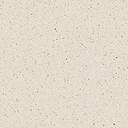 